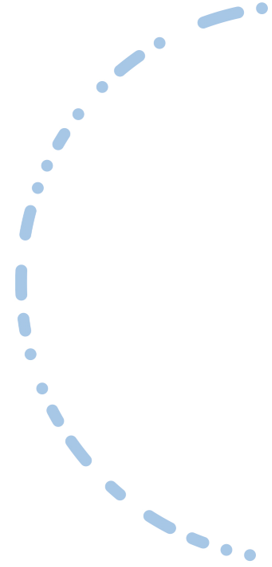 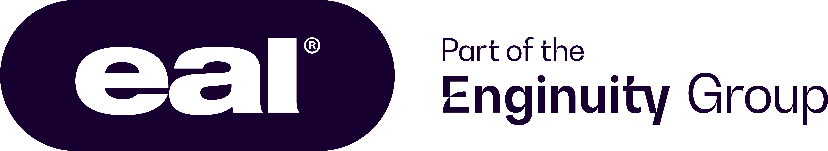 Qualification Specification EAL Level 3 Technical Occupational Entry in Plumbing and Domestic Heating (Diploma)Qualification Number: 610/3914/7 Version 1Table of Contents1.0	About EAL	22.0	Introduction to the Qualification	33.0	Qualification Structure	54.0	Centre and Qualification Approval	65.0	Profiles and Requirements	76.0	Assessment	107.0	Quality Control of Assessments	188.0	Unit Content	19Appendix 1: Centre Examination Specification	87Appendix 2: Learner Registration and Certification	88About EALFor over fifty years, EAL has been the specialist awarding organisation for engineering, manufacturing, building services and related sectors. Developed to the highest technical standards, our qualifications reflect ever-changing industry and regulatory needs. We support the providers of our qualifications with an unparalleled level of service to ensure that learners are well prepared to take the next step in their journeys, whether study, an apprenticeship or work.Through industry partnerships with EAL Centres and training providers, decades of experience supporting our core sectors, and our role as part of the Enginuity Group, we have built unrivalled knowledge and understanding of employer skills needs. As a result, EAL’s skills solutions, including apprenticeship End-Point Assessment, External Quality Assurance and qualifications are respected and chosen by employers to deliver real lifelong career benefits for all our learners. That’s why in the last ten years, 1.2 million people across the UK have taken EAL qualifications.1.1 Equal Opportunities and DiversityEAL expects its Centres to enable learners to have equal access to training and assessment for qualifications in line with equalities legislation. Further details can be located in the EAL Equal Opportunities and Diversity Policy:1.2 Customer Experience and FeedbackCustomer Experience is a fundamental part of EAL’s commitment to you. EAL aims to ensure that all customers receive a high-quality efficient service. We are always interested in feedback and if you have any comments or feedback on our qualifications, products or services, please contact the Customer Experience team:EAL Customer ExperienceTel: +44 (0)1923 652 400Email: Customer.Experience@eal.org.ukIntroduction to the QualificationWhat is this qualification?This qualification is for adults only (19+) and aligns to the knowledge, skills, and behaviours (KSBs) in the Plumbing and Domestic Heating Technician Apprenticeship Standard in England.  It will not make the student industry competent in plumbing and heating installation work but facilitates progression into the occupation by providing potential employers with reliable evidence of a learner’s attainment against the Plumbing and Domestic Heating Technician Apprenticeship Standard.  It is intended to form part of an engaging course of learning for adult learners, and provide occupational entry, so that learners can progress with further learning and training by employment and completion of the apprenticeship standard including the relevant pathway.Who is this qualification for?Adults (19+) who wish to pursue a career in the plumbing and domestic heating sector but have not yet secured an apprenticeship.  What does this qualification cover?This qualification comprises of units, which reflect specific KSBs in the Plumbing and Domestic Heating Technician Apprenticeship Standard. Please refer to Section 3: Qualification Structure for the units included in this qualification.2.1 Support for this QualificationThis qualification:Is regulated at Level 3Is supported by employers from the plumbing and heating sectorForms part of a recognised route to help adults into employment in the industry2.2 Progression OpportunitiesLearners who complete this qualification will be able to demonstrate to potential employers their commitment and achievement against the knowledge, skills, and behaviours in the Plumbing and Domestic Heating Technician Apprenticeship Standard, thus enhancing employability prospects.  This will also enable learners to progress to the recognised sector apprenticeship, and work toward becoming an industry recognised plumber or domestic heating engineer.  Learners can further progress to undertake qualifications such as:  EAL Level 3 Diploma in Plumbing and Domestic Heating  Further information can be obtained from the EAL Website or alternatively contact:EAL Customer ExperienceTel: +44 (0)1923 652 400Email: Customer.Experience@eal.org.uk2.3 Qualification Support MaterialsThe following materials are available for these qualifications:Assessor Pack: which contains all relevant assessor guidance relating to the delivery and assessment and marking schemes for the holistically assessed practical assessments and design assignmentLearner Assessment Pack: which contains the holistically assessed practical assessments and design assignment, assessment checklists and all associated guidance for learners*Practice Examination: for the externally set and marked on-screen examination*The practice examinations are available to schedule online as per externally set and marked examinations.All materials can be accessed by EAL registered Centres from the EAL Website www.eal.org.uk2.4 Achievement of the QualificationThis qualification is gained when all the necessary units have been achieved. The Centre will then be able to apply for the learner’s Certificate. Qualification Structure3.1 Rule of CombinationThis qualification will be obtained by the learner once they have successfully completed the SIX mandatory units. This qualification has 540 guided learning hours GL(H) and a 600 hour Total Qualification Time (TQT). Mandatory Units:Centre and Qualification ApprovalCentres wishing to run the qualifications will need to comply with the Qualification Manual and EAL’s Centre recognition criteria for these qualifications upon accreditation and launch. Centres must also put in place the appropriate physical and human resources and administration systems to effectively run the qualifications. Please refer to Section 5 for the requirements of Centre staff involved in the delivery of the qualifications.For existing EAL Centres to put the qualification on your Centre remit:To add these qualifications to your Centre qualification remit, create and complete a qualification approval application form in Smarter Touch and submit to EALFor non EAL Centres to gain Centre approval to run the qualification:Please contact the EAL Customer Experience Department, who will be delighted to hear from you:EAL Customer ExperienceTel: +44 (0)1923 652 400Email: Customer.Experience@eal.org.ukProfiles and Requirements5.1 Staff Responsible for Registering and Certification of LearnersCentres are required to appoint a suitable member of staff who can take responsibility for registering learners onto qualifications, submitting entries for assessments to EAL, and taking receipt of external assessment procedures (if appropriate). They may also be responsible for applying to EAL for learner certificates. The role may be undertaken by the same person who undertakes quality assurance.5.2 Teaching StaffTutors / trainers involved with the delivery of the units must demonstrate an understanding of the topics/technical content in this qualification. As a minimum they must have achieved a relevant technical qualification to at least Level 3 which covers the key topics in this qualification.Teaching staff must have knowledge and understanding of:The qualification structure and contentThe learning outcomes and assessment criteria they are deliveringIt is a recommendation that teaching staff will:Have two years’ experience in teaching / training              or Be working towards an appropriate teaching / training qualification              or Hold an appropriate teaching / training qualification (e.g., Cert Ed or Learning and Development trainer units)5.3 LearnersThere are no formal academic entry requirements for the qualification; however, Centres should ensure that learners have the potential to achieve the qualification. Learners must have the minimum levels of literacy and numeracy to complete the learning outcomes and assessments.Centres should make learners with particular requirements aware of the content of the qualification and they should be given every opportunity to successfully complete the qualification. EAL will consider any reasonable suggestions for, and from, those with disabilities that would help them to achieve the learning outcomes without compromising the standards required.Age RestrictionsLearners must be at least 19 years old.5.4 AssessorsThe Centre MUST provide EAL with the names of any tutors, trainers or other individuals who will undertake internal assessment, so that these can be approved prior to them carrying out an assessment role. Internal assessors must:Have knowledge and understanding of the assessment criteria they are assessingHave knowledge and understanding of the qualification structure, content and assessment componentsUnderstand the assessment processIt is a recommendation that assessor’s will:Have a minimum of two years’ experience in assessment (e.g. within an N/SVQ or teaching / training environment)              or Be working towards an appropriate assessment qualification, such as the ‘Level 3 Award in Assessing Vocationally Related Achievement’             or Hold an appropriate assessment qualification (as above)Assessor continuing professional developmentIt is the responsibility of each assessor to identify and make use of opportunities for Continuing Professional Development (CPD), such as industry conferences, access to trade journals, and Professional Body / Trade Association events, at least on an annual basis to enhance and upgrade their professional development and technical knowledge. It is imperative that records are kept of all such CPD opportunities / occasions and that they provide evidence of cascading such technical knowledge and industry intelligence to all relevant colleagues.5.5 Markers: Technically CompetentWhere Centre-based assessments are marked by a person who does not come into the assessor category, the marker must have auditable technical competence in the subject. As an example, for a scientific based assessment the person may have auditable competency in that subject area but not necessarily plumbing and domestic heating. 5.6 Internal Quality AssurersThis relates to staff undertaking internal verification/moderation of assessment. The Centre MUST provide EAL with the names of any tutor, trainers or other individuals who will undertake internal quality assurance, so that these can be approved prior to them carrying out this role.The main focus of internal quality assurance for this qualification is:The quality assurance of assessment procedures, including standardisation of assessment practice across different assessors within the CentreInternal standardisation of marking and moderation of learner grade awardedInternal quality assurance staff must:Be familiar with the occupation(s) covered by the qualificationHave knowledge and understanding of the qualification structure and contentUnderstand the assessment process and the role of quality assuranceIt is a recommendation that the quality assurance staff will:Have experience in quality management / internal verification   orHold an appropriate qualification, such as the ‘Level 4 Award in the Internal Quality Assurance of Assessment Processes and Practice, or the ‘Level 4 Certificate in Leading the Internal Quality Assurance of Assessment Processes and Practice’Continuing professional development of internal quality assurance staffIt is the responsibility of each internal quality assurance staff member to identify and make use of opportunities for CPD, such as industry conferences, access to trade journals, and SSC and Professional Body / Trade Association events, at least on an annual basis to enhance and upgrade their professional development and technical knowledge. It is imperative that records are kept of all such CPD opportunities / occasions and that they provide evidence of cascading such technical knowledge and industry intelligence to all relevant colleagues.5.7 Staff Invigilating On-screen ExaminationsMembers of staff with responsibility for invigilating on-screen examinations must know, understand, and comply with the Procedures for Conducting the Exam Component within EAL Qualifications’ (EAF 1), which are published by EAL. These members of staff must also:Have experience in conducting and controlling examination sessions   orBe supervised by an individual experienced in conducting and controlling examination sessionsNote: A tutor / trainer who has prepared the learners for the subject of the examination must not be the sole supervisor at any time during an examination for that subject(s).AssessmentThe following table indicates the assessment components that are included in the qualification and for each component:Who is responsible for setting and marking the componentHow the component is quality assured1 Refer to Section 6.1 External Assessments (On-screen Examination).2 Refer to Section 6.2 Internal Holistic Assessments (EAL Set and Centre Marked).The learner must pass ALL assessments to achieve the qualification.A breakdown showing the assessment requirements for each unit is shown below:6.1 External Assessments (On-screen Examination)A specification for the examination, indicating the number of questions to be set for each learning outcome, is provided in Appendix 1.Key PointsArrangements must be made for learners to complete the external assessment between 1st of April and the 30th AprilThe examination must be undertaken by the learner under controlled examination conditions, in accordance with EAL’s Procedures for Conducting the Examination Component within EAL Qualifications’ (EAF 1)The EAL co-ordinator within the Centre will assume responsibility for liaison and correspondence regarding the external assessment componentCentres will be sampled, and audits will be carried out by EAL to ensure examinations are delivered in accordance with EAL published proceduresEAL will release examination results at the end of the third week in MayAssessment objectives are used to set the level of thinking skills being assessed within the level 3 context, including knowledge, understanding and application of knowledge and understanding. Our approach to assessment objectives is designed to complement the purpose of the qualification and align with the occupational levels’ guidance provided by the regulator. Each unit within the setting specification (Appendix 1) has a set number of questions. Across the questions, there is a question writing requirement to meet a defined coverage of each assessment objective so that the following assessment objective profile is met across the full range of assessment questions, as shown in the table below: Resittng external assessments (on-screen examination)Learners who fail to achieve a pass will be permitted to resit this examination after feedback and appropriate tuition have taken place in the specific areas they failed to achieve. The learner will be allowed a maximum of two resit opportunities (three attempts in total). Learners who fail to achieve after three attempts, will be required to re-register on the qualification. The resits for externally set and marked examinations will be subject to the current published charges. Resit schedulingLearners will be permitted to resit within the following arrangements:Resit 1:EAL will open the window for the first resit scheduling opportunity during the last week of MayArrangements must be made for learners to complete the external assessment between 1st and the 14th of June.Resit 2:EAL will open the window for the second resit scheduling opportunity during the last week of JuneArrangements must be made for learners to complete the external assessment between 1st and the 14th of July.Practice examinationIn January of academic year 1 (following the launch of the qualification), EAL will make available an onscreen practice exam. This can be accessed via EAL’s Surpass Exam System. The practice exam is not part of the formal assessment arrangements and will therefore NOT count towards the qualification.6.2 Internal Holistic Assessments (EAL Set and Centre Marked)Internal holistic assessment both knowledge and practical are a form of controlled internal assessment marked by the Centre. General information regarding conducting controlled internal assessment can be found in the document ‘EAL Guidance for Controlled Internal Assessment marked by the Centre’ with specific guidance referenced from or contained within this qualification specification.     Internal holistic assessment includes the practical assessments and design assignment. These assessments are set by EAL and marked by members of the delivery team at the Centre (see profiles of markers in Section 5). All assessment decisions are then subject to internal standardisation and external quality assurance.Holistic assessments involve collecting and evaluating evidence that demonstrates achievement of the learning outcomes / criteria. They are accompanied by marking criteria and other materials to ensure that the markers are consistent in their approach to assessment across learners.Centres are responsible for ensuring that Centre marked holistic assessments are suitably controlled to ensure that assessment decisions are valid and reliable, and that work submitted for assessment by learners is prepared and produced by them independently, without assistance from others, and free of plagiarism.Specific Guidance - Controlled internal assessment marked by the CentreAssessor packsAssessor packs contain relevant information for Centre staff to use as reference/guidance. These documents must not be shared with the learner as they may contain confidential information for Centre staff only.   Learner assessment packsLearner assessment packs contain instructions relating to the practical assessment and design assignment. Learners will require access to these documents when they are ready to be assessed. Assessors should issue the learner assessment packs to the learner, together with any Centre devised practical assessment task or tasks which have been developed based on the assessment specification provided by EAL. These documents must be controlled by the assessor and provided to the learner as and when required but not retained by the learner. All assessment documentation must be retained by the assessor and/ or internal quality assurer within the controlled environment, unless where otherwise specified. Learners must be appropriately supervised when undertaking the practical assessment and design assignment. The level of supervision must be sufficient to safeguard the learners’ health and safety, and ensure the evidence generated is attributable to the learner.   Electronic systems and records Interactive word-based versions of the learner assessment pack and design assignments are available through on-line publications. Where an electronic system is used to administer the electronic versions of the learner assessment pack and /or design assignment, the system used must operate with the necessary controls in the same manner as that described under ‘Learner assessment packs and knowledge assessment’ i.e., no assessment documentation should be left with the learners to have uncontrolled access etc. Any electronic system that is used must prevent the unauthorised sharing of assessment documentation by learners i.e., via email etc. Where electronic systems with the necessary controls are used, evidence such as learner reports and completed design assignment answers may be uploaded or embedded within the system. E-portfolio systems are generally NOT considered appropriate for delivering/administering internal assessments electronically. E-portfolio systems may be used to track learner attainment, record assessment outcomes and feedback. The following elements from the assessor and learner assessment packs may be replicated/uploaded to an e-portfolio system:Assessor pack: learning outcomes, assessment criteria, assessment specification to include the assessment criteria.Learner assessment pack: record of achievement for the knowledge assessment, assessment specification to include the assessment criteria, assessment checklist for the practical assessment and assessment feedback. It is the responsibility of the internal quality assurer (IQA) for the qualification in advance to verifier the electronic system’s functionality and to agree the systems capabilities with regards to the control of qualification documentation before first use and to quality assure what has been uploaded/embedded is accurate and fit for purpose. In relation to this qualification, evidence should generally not be uploaded to an e-portfolio system without the necessary controls but may reference to what the evidence is, and where this is located. Where electronic or e-portfolio systems are used, the system must be capable of capturing auditable electronic declarations of authenticity, learner and assessor sign off or the electronic equivalent.About the holistic assessmentLearners are required to complete the holistic assessment for this qualification between the 01st of April and the 30th of June.The holistic assessment will be set by EAL and comprises of work-related scenarios.The holistic assessment will be designed to cover a range of assessment criteria from several units that are relevant to the scenario and related tasks.The holistic assessment will ensure that all relevant learning outcomes within the qualification have been appropriately covered.The instructions provided with the holistic assessment will specify the time allowed to complete the tasks, the type of evidence that is expected, and other requirements, as appropriate.  A detailed Assessment Checklist will be provided by EAL, which must be held securely in accordance with EAL procedures, and adhered to by all assessors who are involved in assessing the holistic assessment.Delivery of the holistic assessment will be subject to rigorous internal standardisation (including moderation).Planning and conducting the Holistic AssessmentScheduling the holistic assessmentArrangements must be made for learners to complete the holistic assessment between the 01st of April and the 30th of June. Centres may determine the precise timing of the holistic assessment to suit local needs.Time allowedThe time (number of hours) in which the holistic assessment must be completed will be specified in the instructions that accompany it from EAL.  The ‘actual’ number of hours spent on the holistic assessment and the period over which it is completed must be logged by the learner and verified by Centre staff.Setting a deadline for completing the holistic assessmentThe Centre must specify a due date when learners must complete the holistic assessment. The due date must fall within the designated period (see above) and be communicated clearly to learners.  In setting the due date, consideration should be given to ensuring that:Learners have a realistic period of time in which to complete the holistic assessment, taking into consideration the specified number of hours and any possible limitations on access to equipment, materials, etcSufficient time will be available for marking, moderation and external verification after the due date has passedContingency arrangements need to be made in the event of learner absence and in extreme cases centres are advised to make a request for special consideration and/or reasonable adjustment.ResourcesAccess to resources should be limited to those that are appropriate to the tasks to be completed as part of the holistic assessment, taking account of any requirement for learners to select appropriate tools and materials, if this is specified in the assessment criteria.The nature of the holistic practical assessment is “open book”.  This dictates that access to the internet may be a requirement but will be appropriately restricted in order for learners to access (e.g.) programming manuals, maintenance manuals, relevant formulas, etc.  Centres will need to ensure access to unauthorised electronic or wi-fi enabled devices, such as laptops, mobile phones, mobile watches, etc. is restricted. This is to ensure confidentiality of all assessments.  EAL recommends that all learner’s unauthorised electronic devices and wi-fi enabled devices, such as mobile phones/watches, are collected by the supervisor at the start of each session.  Learners should be provided with the flexibility to be able to move in the allocated workshop space from one station to another.SupervisionLearners are not required to be directly supervised under high control conditions with invigilators and high-profile codes of conduct rules on display for learners to adhere to.  However, there needs to be sufficient levels of supervision to enable the learner's work to be authenticated (e.g. by delivery staff).  This measure will ensure that the progress of the response, at each stage of the development, to the assessment task the learner submits is their own.  The assessor will ensure that interactions between learners are kept to a minimum and are solely for the purpose of accessing the required facilities. At no time should learners be discussing information directly or indirectly related to the assessment.  Learner collaborationLearners must complete and evidence their work individually.  Collaboration between learners undertaking any aspect of the holistic assessment should only be allowed where tasks explicitly state that this is acceptable.  Advice and Feedback from AssessorsAssessors may review learners’ work and provide oral and/or written advice at a general level and, subsequently, allow learners to progress with their task.  General advice of this nature does not need to be recorded or considered when the work is being assessed.  Assessors should not give any assistance which goes beyond general advice, for example: provide detailed specific advice on how to deliver any aspect of what is being assessed in the assessment criteriagive detailed feedback on production mistakes which limits learners’ opportunities to show initiative themselvesintervene personally to improve the product outcomeAssessors must not provisionally assess work (e.g. conduct a formative assessment) and then allow the learner to revise it.  Failure of centre staff to adhere to this may constitute malpractice.Completion and submissionAny material evidence and other supporting information submitted by learners for the holistic assessment will be detailed in the Learner Assessment PackLate submissionLearners must complete their holistic assessment and hand in all relevant materials to the Centre by the due date.  Any request to extend the submission date must be considered in accordance with EAL’s policy for Special Consideration.Assessment decisions and annotation Assessors are responsible for making assessment decisions of work, in accordance with the assessment criteria detailed in the relevant specification and guidance documents. Assessor annotation should be used to provide evidence to indicate how and why assessment decisions have been awarded. This will facilitate the standardisation of assessment decisions within the centre and enable the moderator to check that assessment decisions are in line with the assessment criteria. Grading the holistic assessmentCentre assessors should allocate a grade for the holistic assessment for each learner using the Assessment Checklist provided.  No other sources of information should be used to make judgements about the quality and sufficiency of the evidence. All materials should be retained securely and confidentially by the Centre, in accordance with EAL policy.   Retaking Internal Holistic AssessmentsLearners who fail to achieve a pass in any specific area of the holistic assessment/s will be permitted a retake opportunity after feedback and appropriate tuition have taken place. The learner will be allowed a maximum of two retake opportunities (three attempts in total) for each section within the Assessment Checklist. Learners who fail to achieve after three attempts, will be required to re-register on the qualification.All assessment documents that pass or refer must be recorded and retained by the Centre and made available on request.  Standardisation of Holistic Assessment Members of the internal quality assurance team at the Centre should work with tutors / assessors to ensure that the correct procedures relating to the delivery of the holistic assessment are followed and ensure assessment decisions taken by different assessors are consistent, fair and reliable. Key activities will include:Meeting with tutor / assessors (individually and collectively) throughout the course to discuss quality assurance and standardisation issues and provide support and guidance where neededObserving tutor / assessors and giving them feedback to help improve their assessment techniqueSampling learner evidence across different learner cohorts to ensure that appropriate standards have been metArranging cross-marking of learner work to compare results and agree benchmarksIn addition, once all learners have undertaken and completed the holistic assessment and marking has been carried out, internal moderation should be undertaken by a nominated member of the quality assurance team.  This will involve checking a sample of learner’s work to:Ensure that assessors have been consistent in their use of the Assessment ChecklistEnsure that grades have been allocated fairly and consistently for all learnersCheck the authenticity of learner evidenceIf appropriate, agree changes to grades where anomalies have been detectedCentres/Organisations must have a moderation process in place to ensure that the assessing of internal assessments is both valid and reliable, through which adjustments to results are made and recorded accordingly. This ensures that the assessment process remains current and standards are consistently appliedInternal moderation should be based on a sample of at least 25% of learners who have completed the holistic assessment and cover all assessors who have been involved in grading decisions.  The sample should include any borderline cases that have been identified for review by assessors.  If there are fewer than 5 learners who have completed the holistic assessment, then all learners’ work should be moderated. Where inconsistencies or other discrepancies are identified, or where there is a disagreement on the grades allocated for particular learners, the level of sampling should be increased.  All supporting records should include the comparison of assessment decisions from a representative sample of assessments including purposely highlighting where adjustments were necessary.The outcomes from internal moderation of holistic assessment, including any proposed changes to allocated grades, should be recorded and made available to the External Quality Assurer.Centres must maintain an assessment and feedback record for each learner, which details the evidence evaluated against the outcomes and the feedback given to the learner. The record will form part of the Learner Assessment Pack. These records must be available to the External Quality Assurer.Centres/Organisations can utilise EAL’s IQA documents to support their moderation activities, which can be obtained through Smarter Touch.Further guidance on holistic assessment is provided within the Assessor Pack.Quality Control of AssessmentsThere are two major activities in which EAL interacts with the Centre in relation to the External Quality Control of Assessment for this qualification. These are:Recognition: When a Centre decides to offer the qualification, the EAL External Quality Assurer (EQA) ensures that the Centre is suitably equipped and prepared for delivery and assessmentEngagement: Throughout the ongoing delivery of the qualification EAL, through monitoring and other mechanisms will review the quality and consistency of assessment and internal quality assurance and recommend actions to address issues of concernRecognitionIn granting approval, EAL, normally through its EQAs, will ensure that the prospective Centre:Meets any procedural requirements specified by EALHas sufficient and appropriate physical and staff resourcesMeets relevant health and safety and/or equality and access requirementsHas a robust plan for the delivery, assessment, and QA for the qualifications (including, where appropriate, scope for involving employers)EAL may decide to visit the Centre to view the evidence provided.EngagementEAL, through EQA Engagement and other mechanisms will ensure that:A strategy is developed and deployed for the ongoing monitoring of the Centre – this will be based on an active risk assessment of the Centre, and will include details of the learner, assessor and internal quality assurer’s sampling strategy and the rationale behind thisThe Centre’s internal quality assurance processes are effective in learner assessmentOutcomes of internal assessment are verified, through sampling, to ensure standards are being maintainedSanctions are applied to a Centre where necessary and that corrective actions are taken by the Centre and monitored by the EQAReviews of EAL’s external auditing arrangements are undertakenUnit Content Unit: TOEPH3-01 Health and SafetyGLH: 35Relationship to the Apprenticeship Standard (England)Maps to Standard Reference ST0303: In all of these activities, plumbers and domestic heating engineers must understand and apply health and safety and environmental regulations, guidance notes and relevant codes of practiceUnit descriptionThis unit will provide learners with an understanding of the relevant health and safety legislation, practices and procedures when installing and maintaining plumbing and domestic heating systems and components. Summary of learning outcomes:Know the health and safety legislation that applies to the building services industry Understand hazardous situations working in the building services industry Apply personal protection measuresAssessmentThis unit is assessed by; An externally set and marked on-screen MCQ examination, which assesses the knowledge requirements of learning outcomes 1 – 3.A holistic assessment (practical) that will cover learning outcomes 3.2 and 3.4. Unit: TOEPH3-02 Scientific PrinciplesGLH: 40 Relationship to the Apprenticeship Standard (England)Maps to Standard Reference ST0303: Unit descriptionThis unit is designed to enable learners to understand the essential scientific principles that underpin the installation, commissioning and maintenance requirements of systems and components in the Mechanical Services Industry.The unit also provides learning in a range of basic calculations.Summary of learning outcomes:Understand the units of measurement used in the plumbing and domestic heating systems industry Understand the properties of materials Understand the principles of force and pressure and their application in the plumbing and domestic heating industry Understand the mechanical principles in the plumbing and domestic heating systems industryAssessmentThis unit is assessed by:An externally set and marked on-screen MCQ examination, which assesses the knowledge requirements of learning outcomes 1 – 4.Unit: TOEPH3-03 Planning and SupervisionGLH: 20 Relationship to the Apprenticeship Standard (England)Maps to Standard Reference ST0303: Unit descriptionThis unit enables the learner to develop the essential skills required to communicate with others and an understanding of risk assessments, method statements and workplans.Summary of learning outcomes:Know how to communicate with othersProducing risk assessments and method statements for the plumbing and domestic heating systems industryProducing a work programme for tasks in the plumbing and domestic heating systems industryAssessmentThis unit is assessed by:An externally set and marked on-screen MCQ examination, which assesses the knowledge requirements of learning outcomes 1.1 – 1.4.A holistic assessment (practical) that will cover learning outcomes 2 and 3. Unit: TOEPH3-04 Core plumbing systemsGLH: 385Relationship to the Apprenticeship Standard (England)Maps to Standard Reference ST0303: Unit descriptionThis unit is designed to enable learners to understand the installation, decommissioning and soundness testing of a basic range of plumbing and domestic heating systems in dwellings and industrial / commercial properties (of similar size and scope to domestic dwellings). It then moves on to providing learning in the maintenance and commissioning of a complex range of plumbing and domestic heating systems in dwellings, including those in multi-storey properties and single occupancy dwellings fed by private water supplies. The unit covers compliance with the requirements of the Water Supply (Water Fittings) Regulations and Building Regulations applicable to this type of system.  Summary of learning outcomes:Understand Plumbing and Domestic Central Heating SystemsDecommission plumbing and domestic central heating systemsPerform a soundness test of plumbing and domestic central heating systems and componentsCommission and handover plumbing and domestic heating systems and componentsPerform fault diagnosis and rectification on plumbing and domestic heating system componentsCarry out service and maintenance on plumbing and domestic heating system components and pipeworkAssessmentThis unit is assessed by; An externally set and marked on-screen MCQ examination, which assesses the knowledge requirements of learning outcomes 1.1 – 1.12, 3.2, 3 - 3.5, 4.1- 4.3, 5.1, 5.2A holistic assessment (practical) that will cover learning outcomes 1.1 – 1.7 and 1.13, 2.1, 3.1-3.6, 4.1 - 4.4, 5.1-5.3, 6.1-6.5Unit: TOEPH3-05 Size and Select Plumbing and Domestic Central Heating SystemsGLH: 30 Relationship to the Apprenticeship Standard (England)Maps to Standard Reference ST0303: Unit descriptionThis unit is designed to enable learners learning in the design, of a complex range of plumbing and domestic heating systems in dwellings, including those in multi-storey properties and single occupancy dwellings fed by private water supplies.Summary of learning outcomesSize and select plumbing and domestic heating systems and components for dwellingsAssessmentThis unit is assessed by; A holistic assessment (design assignment) that will cover learning outcomes 1.1 – 1.8. Unit: TOEPH3-06 Electrical Work and the Control of Plumbing and Domestic Central Heating SystemsGLH: 30Relationship to the Apprenticeship Standard (England)Maps to Standard Reference ST0303: Unit descriptionThis unit is for plumbing and domestic heating technicians who as part of their normal activities carry out work on electrical supplies and/or circuits for the control of plumbing and domestic heating systems which:Do not require the addition of a circuit to the fixed electrical installation.Will only be associated with the disconnection, installation and / or connection of electrical equipment and components associated with the supply and / or control of plumbing and domestic heating systemsThe person performing this work must be able to comply with the correct procedures and practices for disconnecting, installing and / or connecting electrical equipment and components that supply and / or control plumbing and domestic heating systems.This work must be in accordance with the current versions of the appropriate industry standards and regulations, the specification, industry recognised working practices, the working and natural environment. It will not involve the testing or commissioning of the fixed electrical installation and its constituent parts.Operatives must know and understand the types, applications and limitations of electrical supplies, isolation and control equipment, earthing and overcurrent protection, cables and wiring associated with plumbing and domestic heating system work.Summary of learning outcomesPerform pre-installation activity prior to undertaking electrical work on plumbing and domestic heating systems Apply industry standard safe isolation procedures Carry out the safe installation, testing and decommissioning of electrical systemsAssessmentThis unit is assessed by: An externally set and marked on-screen MCQ examination, which assesses the knowledge requirements of learning outcome 1.1.A holistic assessment (practical) that will cover learning outcomes 1.2 – 1.4, 2.1 – 2.2 and 3.1 – 3.4.Appendix 1: Centre Examination SpecificationAppendix 2: Learner Registration and CertificationLearners must be registered with EAL on a code which relates to the qualification -this must be completed prior to assessment. Both learner registration and certification can be completed online at the EAL Website www.eal.org.uk. For paper-based registration and certification use the appropriate forms. These are located on the EAL Website, for guidance on registration and certification please refer to the Registration and Certification User Guide.To register the learner on the chosen qualification / pathway code:For further information, please contact EAL Customer Experience:Tel: +44 (0)1923 652 400Email: Customer.Experience@eal.org.ukPublished by:EALUnit 2, The Orient CentreGreycaine RoadWatfordHerts WD24 7GP© Excellence Achievement Learning Ltd 2024EAL has made every effort to ensure that the information contained within this publication is accurate at the time of going to print. However, EAL products and services are subject to continuous development and improvement and the right is reserved to change products and services from time to time.This manual has been prepared as a downloadable resource. It may be freely printed without further permission from EAL on the condition that it is used solely within the purchasing organisation and is not offered for sale in any format.EAL CodeUnit TitleGL(Hrs)Ofqual CodeTOEPH3-01Health and Safety35D/651/0952TOEPH3-02Scientific Principles40F/651/0953TOEPH3-03Planning and Supervision20H/651/0954TOEPH3-04Core Plumbing Systems385J/651/0955TOEPH3-05Size and Select Plumbing and Domestic Central Heating Systems30K/651/0956TOEPH3-06Electrical Work and the Control of Plumbing and Domestic Central Heating Systems30L/651/0957Assessment componentSet byMarked byMethod of quality assuranceMethod of quality assuranceAssessment componentSet byMarked byInternalExternalOn-screen  examination1  EALEALExamination invigilationVerification and continuous monitoring via EQA visitsCentre marked Holistic assessment (practical/ design assignment2)EALCentreOn-going standardisation within the Centre(Including moderation)Verification and continuous monitoring via EQA visitsEAL CodeUnit TitleOn-screen ExaminationCentre Marked Practical/Theory AssessmentTOEPH3-02Scientific PrinciplesMCQ examinationNoTOEPH3-01Health and SafetyMCQ examinationHolistic Assessment (Practical)TOEPH3-03Planning and SupervisionMCQ examinationHolistic Assessment (Practical)TOEPH3-04Core Plumbing SystemsMCQ examinationHolistic Assessment (Practical)TOEPH3-06Electrical Work and the Control of Plumbing and Domestic Central Heating SystemsMCQ examinationHolistic Assessment (Practical)TOEPH3-05Size and Select Plumbing and Domestic Central Heating SystemsNoHolistic Assessment (Design Assignment)Assessment Objective MCQ Coverage AO1  Knowledge of the principles, processes and procedures25% AO 2 Understanding of the principles, processes and procedures50% AO3 Application of understanding of the principles, processes and procedures25%Learning OutcomesThe learner will know and understand:Assessment CriteriaThe learner can:Assessment CriteriaThe learner can:Coverage  Know the health and safety legislation that applies to the building services industry1. know the health and safety legislation that applies to the building services industry1.1Identify health & safety legislation in protecting the workforce and members of the publicCover: Health & safety legislationThe Health & Safety at Work etc. ActConstruction (Design & Management) RegulationsConfined Spaces RegulationsControl of Asbestos RegulationsControl of Noise at Work RegulationsControl of Substances Hazardous to Health (COSHH) RegulationsElectricity at Work RegulationsGas Safety (Installation & Use) RegulationsHealth & Safety (First Aid) RegulationsHealth & Safety (Signs & Signals) RegulationsLifting Operations & Lifting Equipment RegulationsManual Handling Operations RegulationsPersonal Protective Equipment at Work RegulationsProvision & Use of Work Equipment Regulations (PUWER)Reporting of Injuries, Diseases and Dangerous Occurrences Regulations (RIDDOR)Work at Height Regulations Know the health and safety legislation that applies to the building services industry1. know the health and safety legislation that applies to the building services industry1.2Define responsibilities of members of the construction teamCover:Construction TeamEmployers (including employer representatives)DesignersMain contractorsSub-contractorsEmployeesSelf-employed (labour only)Clients (customers) Know the health and safety legislation that applies to the building services industry1. know the health and safety legislation that applies to the building services industry1.3Describe the legal status of health and safety guidance materialsCover:Health and safety guidanceApproved Codes of Practice & GuidanceHSE Guidance NotesConstruction Skills Certification Scheme (CSCS) Know the health and safety legislation that applies to the building services industry1. know the health and safety legislation that applies to the building services industry1.4Identify the role of enforcing authoritiesCover:Enforcing authorities Health & Safety ExecutiveLocal Authority Know the health and safety legislation that applies to the building services industry1. know the health and safety legislation that applies to the building services industry1.5State the control measures of inspectorsCover:Control measures of inspectorsImprovement noticeProhibition noticePowers of prosecutionRole in providing advice and guidanceLearning OutcomesThe learner will know and understand:Assessment CriteriaThe learner can:Assessment CriteriaThe learner can:Coverage Understand hazardous situations working in the building services industry 2.1Identify types of site hazards that may be encountered while at work or by members of the publicCover:Work: Construction sites (all property types) In industrial commercial premises (occupied and unoccupied refurbishment) In dwellings (occupied and unoccupied refurbishment) Vehicle use (driving time limits, driving duress) Understand hazardous situations working in the building services industry 2.2Define strategies used to prevent accidents during work activitiesCover:Strategies: Risk assessments Method statements Permit to work systemsSafety noticesCSCS card2. Understand hazardous situations working in the building services industry 2.3State how the hazards of some substances and mixtures can be identified from the labels and packagingCover:Labels: Globally Harmonised System (GHS) on the classification and labelling of hazardous substances and mixtures Categorisation and hazard classes: Physical hazards: Explosives Flammable gases Oxidising liquids Corrosive to metals Health hazards: Acute toxicity Skin corrosion / irritation Eye damage / irritation Respiratory/skin sensitisation Environmental hazards: Hazardous to the aquatic environment presentation of information: GHS pictogram or signal word (Danger or Warning) Hazard statement (Causes serious eye damage, Toxic if swallowed, etc.)Precautionary statement (Wear eye protection, Do not eat, drink or smoke when using this product, etc.)2. Understand hazardous situations working in the building services industry2.4Describe how to deal with hazardous substances encountered during plumbing and heating activities including disposal where applicableCover:Hazardous substances: Lead – solid and fume  Solvents and lubricants Fluxes Jointing compounds Sealants Gases – lpg, oxy-acetylene, nitrogen and carbon dioxide Petroleum Diesel fuels Cleaning agents Corrosion inhibitorsDisinfectantsAnti-freeze, glycol mixturesSolar fluid (flash to steam).Biocides2. Understand hazardous situations working in the building services industry2.5Identify common building materials and services components that may contain asbestosCover:Common building services components that may contain asbestos: Flue, soil, rainwater pipes and gutters Tanks and cisterns Artex Small gaskets and seals Bath panels/panelling Floor tiles 2. Understand hazardous situations working in the building services industry2.6Identify types of asbestos that may be encountered in the workplaceCover:Types of asbestos: White (Chrysotile) Brown or grey (Amosite) Blue (Crocidolite) Asbestos cement-based materials 2. Understand hazardous situations working in the building services industry2.7State procedures that must be used to safely work with asbestos cement based materialsCover:Procedures: Work activities for licensed and unlicensed work Licensing requirements for asbestos removal organisations Safe disposal requirements Protection of the workforce and members of the publicLearning OutcomesThe learner will know and demonstrate:Assessment CriteriaThe learner can:Assessment CriteriaThe learner can:Coverage 3. Apply personal protection measures3.1State the purpose of personal protective equipment (PPE)Cover:Personal protective equipment (PPE)Clothing protection including high visibility.Eye protectionHand protectionHead protectionFoot protectionHearing protectionRespiratory protection (Including fit tests)Vibration protectionHarnesses 3. Apply personal protection measures3.2Use of personal protective equipment (PPE)Cover:Personal protective equipment (PPE)Clothing protection including high visibility.Eye protectionHand protectionHead protectionFoot protectionHearing protectionRespiratory protection (Including fit tests)Vibration protectionHarnesses 3. Apply personal protection measures3.3Carryout manual handling proceduresCover:Procedures Assessment of a safe load Safe kinetic lifting technique3. Apply personal protection measures3.4Use Mechanical lifting aidsCover:Mechanical lifting aidsSack trolleyPallet truckHoistsLearning OutcomesThe learner will know and understand:Assessment CriteriaThe learner can:Assessment CriteriaThe learner can:Coverage 1 Understand the units of measurement used in the plumbing and domestic heating systems industry1.1Identify internationally recognised (SI) units of measurementCover:Units of measurementMetre (length) mKilogram (mass) kgSecond (time) sKelvin (temperature) PascalsBar1 Understand the units of measurement used in the plumbing and domestic heating systems industry1.2State the application and use of SI derived unitsCover:SI derived unitsArea (m2)Volume (m3)Litres (L)	Density (kg/m3)Velocity (m/s)1 Understand the units of measurement used in the plumbing and domestic heating systems industry1.3Describe the use of conversion tables for non-SI unitsLearning OutcomesThe learner will know and understand:Assessment CriteriaThe learner can:Assessment CriteriaThe learner can:Coverage 2 Understand the properties of materials2.1Compare relative densities of common materialsCover:Relative densitiesRelative density to airRelative density to water2 Understand the properties of materials2.2Identify properties and applications of solid materialsCover:Solid materials Pure metalsFerrous metalsAlloys including soldersThermo plasticsThermo-setting plasticsFireclays / ceramics2 Understand the properties of materials2.3Identify properties of waterCover:Properties of waterBoiling / freezing pointChange of state and molecular changesVolume and pressure increaseDensity at differing temperaturesTo steam / super-heated steamCapillarityAcidity/alkalinity (pH value)Water hardness:SoftTemporary hardPermanently hard2 Understand the properties of materials2.4Identify properties of gases Cover:Properties of GassesRefrigerant Gas, LPG and airPressure Volume Temperature of gases found within the industryCharles’s lawBoyle’s lawLearning OutcomesThe learner will know and understand:Assessment CriteriaThe learner can:Assessment CriteriaThe learner can:Coverage 3. Understand the principles of force and pressure and their application in the plumbing and domestic heating industry3.1State how units of force and pressure are derived from SI unitsCover:Units of force and pressureAcceleration (m/s2)Force due to gravityForce - Newton (N)Pressure (N/m2)Atmospheric pressureFlow rate (m3/s)3. Understand the principles of force and pressure and their application in the plumbing and domestic heating industry3.2Identify pressure and flow rate units of measurement Cover:Pressure and flowPressureBar / millibarkPaPsiMetre headFlow ratem3/sl/skg/s3. Understand the principles of force and pressure and their application in the plumbing and domestic heating industry3.3Describe the application of pressure and flow rate measurement3. Understand the principles of force and pressure and their application in the plumbing and domestic heating industry3.4Carry out simple force and pressure calculationsCover:Force and pressureForce calculationsPressure headPressure calculationsStatic pressureDynamic pressureDraughtForced draught3. Understand the principles of force and pressure and their application in the plumbing and domestic heating industry3.5Explain the relationship between velocity, pressure and flow rate in systemsCover:Velocity, pressure and flow rateEffects of increasing / reducing pressureEffects of increasing / reducing pipe size3. Understand the principles of force and pressure and their application in the plumbing and domestic heating industry3.6Identify how restrictions in the pipework affects the flow of liquids and gasesCover:RestrictionsChanges of direction, bends and teesPipe sizePipe reductionsRoughness of material surfaceConstrictions such as valves3. Understand the principles of force and pressure and their application in the plumbing and domestic heating industry3.7Describe the principles of a siphonLearning OutcomesThe learner will know and understand:Assessment CriteriaThe learner can:Assessment CriteriaThe learner can:Coverage 4 Understand the mechanical principles in the plumbing and domestic heating systems industry4.1Outline principles of machinesCover:MachinesLeversPulleysArchimedes screws4 Understand the mechanical principles in the plumbing and domestic heating systems industry4.2Outline principles of mechanicsCover:MechanicsTheory of momentsAction and reactionCentre of gravityEquilibriumVelocity and ratioMechanical advantageLearning OutcomesThe learner will know and understand:Assessment CriteriaThe learner can:Assessment CriteriaThe learner can:Coverage 1. Know how to communicate with others1.1Identify methods for effective communication with individual’s needsCover:Individual’s needsDisabilitiesLearning difficultiesLanguage differencesDialectsAccentsEnglish spoken as a second language1. Know how to communicate with others1.2Identify suitable communication methodsCover:Communication methodsOral communication In personOnlineTelephoneWritten communicationE-mailFaxLetterText messagingSocial media1. Know how to communicate with others1.3Identify appropriate actions to deal with conflicting partiesCover:Appropriate actionsMediationNegotiatingCompromisingEscalation1. Know how to communicate with others1.4Explain the effects of poor communication.Learning OutcomesThe learner will know and demonstrate:Assessment CriteriaThe learner can:Assessment CriteriaThe learner can:Coverage 2. Producing risk assessments and method statements for the plumbing and domestic heating systems industry2.1Identify different hazards2. Producing risk assessments and method statements for the plumbing and domestic heating systems industry2.2State levels of risk2. Producing risk assessments and method statements for the plumbing and domestic heating systems industry2.3Produce a risk assessment for a task2. Producing risk assessments and method statements for the plumbing and domestic heating systems industry2.4Produce a method statement for a taskLearning OutcomesThe learner will know and demonstrateAssessment CriteriaThe learner can:Assessment CriteriaThe learner can:Coverage 3. Producing a work programme for tasks in the plumbing and domestic heating systems industry3.1Identify types of projectsCover:ProjectsPrivate installation workPrivate service / maintenance workNew-build installation contract workService / maintenance contract work3. Producing a work programme for tasks in the plumbing and domestic heating systems industry3.2Explain factors to consider when planning activities to job specificationsCover:FactorsThe scope, purpose and requirements of the workIdentification of work responsibilitiesExternal factors that affect timeframe3. Producing a work programme for tasks in the plumbing and domestic heating systems industry3.3Describe the impact when materials are not delivered on time against the work programmeCover:Work programmeWork in private propertiesWork on new-build housingWork on commercial contractsAvoiding loss of materials on site (theft)3. Producing a work programme for tasks in the plumbing and domestic heating systems industry3.4Identify factors which affect working time allocation to work activitiesCover:Time allocationLabour resourcesPlanning work with other tradesMaterial deliveries3. Producing a work programme for tasks in the plumbing and domestic heating systems industry3.5Produce simple work programmesCover:Simple work programmesSimple bar (progress) chartsLearning OutcomesThe learner will know and understand:Assessment CriteriaThe learner can:Assessment CriteriaThe learner can:Coverage 1 Understand Plumbing and Domestic Central Heating Systems1 Understand Plumbing and Domestic Central Heating Systems1 Understand Plumbing and Domestic Central Heating Systems1 Understand Plumbing and Domestic Central Heating Systems1 Understand Plumbing and Domestic Central Heating Systems1 Understand Plumbing and Domestic Central Heating Systems1 Understand Plumbing and Domestic Central Heating Systems1 Understand Plumbing and Domestic Central Heating Systems1 Understand Plumbing and Domestic Central Heating Systems1.1Identify fluid categories of water and uses of water supplied to dwellingsCover:Fluid categories1 to 51 Understand Plumbing and Domestic Central Heating Systems1 Understand Plumbing and Domestic Central Heating Systems1 Understand Plumbing and Domestic Central Heating Systems1 Understand Plumbing and Domestic Central Heating Systems1 Understand Plumbing and Domestic Central Heating Systems1 Understand Plumbing and Domestic Central Heating Systems1 Understand Plumbing and Domestic Central Heating Systems1 Understand Plumbing and Domestic Central Heating Systems1 Understand Plumbing and Domestic Central Heating Systems1.21.21.21.21.21.21.21.2Describe working principles of plumbing and domestic heating systems, positioning fixing, connection and operation of componentsDescribe working principles of plumbing and domestic heating systems, positioning fixing, connection and operation of components (continued)Describe working principles of plumbing and domestic heating systems, positioning fixing, connection and operation of components (continued)Describe working principles of plumbing and domestic heating systems, positioning fixing, connection and operation of components (continued)Describe working principles of plumbing and domestic heating systems, positioning fixing, connection and operation of components (continued)Describe working principles of plumbing and domestic heating systems, positioning fixing, connection and operation of components (continued)Describe working principles of plumbing and domestic heating systems, positioning fixing, connection and operation of components (continued)Describe working principles of plumbing and domestic heating systems, positioning fixing, connection and operation of components (continued)Cover:Plumbing and domestic heating systemsCold water systemsPotable cold water supplies (wholesome)Direct cold water systems (Mains and 	Private supplies) Indirect cold water systems (Mains 	and Private supplies)Non-potable cold water supplies (unwholesome)Rainwater harvesting and greywater reuseHot water systemsVentedUnventedDomestic central heating systemsSealed SystemsSystem boiler Combination boilerHeat only boiler (with external expansion vessel)Open Vented SystemsHeat only boiler Sanitary appliances and pipework systemsPrimary ventilated stack systemSecondary ventilated stack systemVentilated branch discharge systemStub stack systemRainwater systemsPipe (RWP)Round sectionSquare sectionGutterHalf roundSquare OgeeHigh capacityComponentsCold water systemsWater metersWater treatment Water softeners Water filters Water conditioners Cisterns Cold water storage cisterns ((less than 1000l) Cold water feed cisterns Combined feed and expansion cisterns WC / urinal flushing cisterns Break cisterns Boosted system components Float switch Pressure switch Accumulator / pressure vessel Booster pump sets pressure relief valve pressure gaugeRainwater harvesting, greywater reuseAnti-surcharge valveCalmed inletInlet filterLevel sensor / float switchUnit (including pump and air gap)Pump control unitSystem control unitExpansion vessel (direct systems)Water level gaugeSolenoid controlled type AA air gap back-up supplyFloating extraction pointStorage tanksHot water systemsCylinders (vented and unvented) Various grades available Sizes available Direct Indirect Single feed, self-venting Double feedQuick recovery Dual coil Combination Thermal store Secondary circulation pump CisternsCold and hot water systems (as applicable to system type)AppliancesBaths WCs Over the rim bidets Wash hand basins Sinks Urinals Refrigerators Washing machines Dishwashers Taps, outlets and valvesMixer taps Outside taps Pillar taps Bib taps Bi-flow mixer taps Ceramic disc tapsInfra-red operated tapsBoiling water tapsFlexible outlet taps Concussive taps Flow limiting taps and valves Stop valves Spray taps Servicing valves Full way gate valves Spherical plug valves Thermostatic mixing valve Drain valves Non-return valvesFloat operated valves (part 1–4) Showers Gravity Instantaneous electric Digital shower valves Bath shower mixer Pumped (single and twin impeller) Mixer valve Negative headPositive headCentral heating systemSealed SystemsExpansion vesselPressure gaugeFilling loopPressure relief ValveOpen Vented SystemsFeed and expansion cisternsAir separatorsOpen Vent and Feed pipeAutomatic air ventsGenericRadiator valves – thermostatic and manual / Lockshield valvesCirculating pumpsPump ValvesThermo-mechanical cylinder control valvesAnti-gravity valvesDrain valvesAdditivesInhibitorDe-scalerDe-sludgerPrimary and secondary heating circuits:Low loss headersLow loss headers for multiple boiler installationsMultiple heat producing appliance installationBuffer tanksExpansion jointsCorrosion filters Controls:Zone valves (2 port, 3 port, mid position and diverter)ProgrammerTimerThermostats:Programmable room stat Cylinder statFrost stat OptimizerWeather compensatorWiring CentreAutomatic by-passHeat emitters:Bespoke heat emitters Panel radiatorsColumn radiatorsLow surface temperature radiatorsFan convectorsPlinth heatersTowel warmersUnderfloor heating components:ManifoldsPump control unitInsulationPipeworkManifold isolation ball valvesSupportsUnderfloor heating pipework:Clip rails and staple clips Screed system plates Pocketed polystyrene productsHeat emission / transfer plates Floating floor panels Reflective foil insulationBend supportsSanitary appliances and pipework systemsBend Male & Female92½º135ºaccess bendoffset bendBranch teeSocketStrap bossSocket bossVent terminalWaste manifoldPan connectorsTrapsWaterless trapAir admittance valveClips / bracketsSocket plugSocket rodding accessFloor gulliesRainwater systemsPipe (RWP) OffsetsAnglesBranchesHopper headsShoesSpecialist connectors to the drainage systemGutter Running outletsGutter anglesGutter unionsStop endsSpecialist unions between different gutter materialsSiphonic outlet1 Understand Plumbing and Domestic Central Heating Systems1 Understand Plumbing and Domestic Central Heating Systems1 Understand Plumbing and Domestic Central Heating Systems1 Understand Plumbing and Domestic Central Heating Systems1 Understand Plumbing and Domestic Central Heating Systems1 Understand Plumbing and Domestic Central Heating Systems1 Understand Plumbing and Domestic Central Heating Systems1 Understand Plumbing and Domestic Central Heating Systems1 Understand Plumbing and Domestic Central Heating Systems1.3Identify location and function of unvented system componentsCover:Unvented system componentsCylinder Isolation valve Strainer Expansion vessel Pressure reducing valve Expansion (pressure) relief valve Temperature relief valve Balanced cold connection Check valve D1, D2 discharge pipework requirements Composite valve Tundish Operating thermostat Overheat thermostat1 Understand Plumbing and Domestic Central Heating Systems1 Understand Plumbing and Domestic Central Heating Systems1 Understand Plumbing and Domestic Central Heating Systems1 Understand Plumbing and Domestic Central Heating Systems1 Understand Plumbing and Domestic Central Heating Systems1 Understand Plumbing and Domestic Central Heating Systems1 Understand Plumbing and Domestic Central Heating Systems1 Understand Plumbing and Domestic Central Heating Systems1 Understand Plumbing and Domestic Central Heating Systems1.4Describe secondary circulation and how trace heating can be used in hot water systems1 Understand Plumbing and Domestic Central Heating Systems1.5Identify types and layout features of domestic central heating systemsCover:TypesPumped heating gravity hot waterFully pumped, 2 x two port valves (S plan)Fully pumped, 3 x two port valves (S plan+)Fully pumped, 3 port valve (mid position / diverting) (Y/W plans)Fully Pumped with a low loss header Low temperature hot water and lower temperature hot water central heating systemsLayoutOne pipeTwo pipe Manifold (micro and minibore)Underfloor heatingSeries and spiralTimber floor Solid floor1 Understand Plumbing and Domestic Central Heating Systems1.6Explain the importance of pump positioning in domestic central heating systems1 Understand Plumbing and Domestic Central Heating Systems1 Understand Plumbing and Domestic Central Heating Systems1.7Define zoning and control requirements of central heating systems in accordance with statutory legislation 1 Understand Plumbing and Domestic Central Heating Systems1 Understand Plumbing and Domestic Central Heating Systems1.81.8Identify different types of sanitary appliances and layouts used in dwellingsIdentify different types of sanitary appliances and layouts used in dwellings (continued)Cover: Sanitary appliancesConventional WCFlushing cisterns (automatic and manual)Waste disposal unitsBathsBidetsWash hand basinsShower trayBath / shower screens and cubiclesSinksWC maceratorsWaste water lifters / pumps used in domestic dwellingsLayoutsDischarge stacksSoil stack sizes based on WC outlet sizeWaste stack sizes serving waste appliances onlyUse and types of bendsProximity of low level connectionsBranch dischargeLayout of unventilated and ventilated branch discharge pipeworkMaximum pipework lengths and gradientsSizes of branch discharge pipework for soil and waste appliancesUse of traps and self-sealing valvesMethods of ventilating branch discharge pipeworkMethods of connecting multiple waste appliances to branch discharge pipeworkMethods of connecting branch discharge pipework into the main stackStack ventilationProximity of vent outlet to openable windowsUse of air admittance valvesSystems and appliancesWaste appliance connections to gulliesWaste appliance connections direct to drainWC connection direct to drain1 Understand Plumbing and Domestic Central Heating Systems1.9Outline the suitability of below ground drainage systems to receive waste waterCover:Below ground drainage systemsCombined drainage systemsSeparate drainage systemsPartially separate drainage systemsSoakaway CesspitSeptic tanksWaste waterFoulWasteCondensate1 Understand Plumbing and Domestic Central Heating Systems1.10Installation requirements of sanitary facilities and equipment in dwellings for the disabled including wet rooms1 Understand Plumbing and Domestic Central Heating Systems1.11Explain working principles of greywater recycling systems1 Understand Plumbing and Domestic Central Heating Systems1.12Explain backflow risk and required methods of preventionCover:BackflowBack pressureBack siphonageMethods (as applicable to system type)Air gapsAAABADAGAUK1 AUK2AUK3DCMechanical BACADBEA/EBEC/EDHAHUK1HCLearning OutcomesThe learner will know and demonstrate:Assessment CriteriaThe learner can:Assessment CriteriaThe learner can:Coverage 1 Understand Plumbing and Domestic Central Heating Systems1 Plumbing and Domestic Central Heating Systems1 Plumbing and Domestic Central Heating Systems1.131.131.13Install plumbing and domestic heating systemsInstall plumbing and domestic heating systems (continued)Install plumbing and domestic heating systems (continued)Cover:Cold, hot water and sanitary appliances and pipework systems (as applicable to system type)CisternCylinder (open vented) Cylinder (unvented) BathWHBWCBooster setShowerPrimary ventilated stackStub stackCentral heatingBoiler/jigPump Motorised valveExpansion vesselRadiatorRadiator valvesUnderfloor heatingControlsValvesRainwaterPipe (RWP)OffsetsShoesClips Gutter systemRunning outletsGutter anglesGutter unionsStop endsBracketsPipework materials Copper pipework – hot, cold and central heatingPlastic pipework – hot, cold, central heating (including underfloor) sanitary and rainwater pipeworkBendsCopper 90o bendsSets and offset bendsPassover bendsPlastic/composite (hot, cold and heating)Cabling techniqueMinimum bend radiusJointingCopper pipeSolder ring and end feedCompression (type A)Push-fitPress-fitPlastic / composite pipe (hot, cold and heating)Push fitCompressionProprietary - copper and MDPEPlastic jointing (Sanitary pipework)Ring sealCompressionSolvent weldLearning OutcomesThe learner will know and demonstrate:Assessment CriteriaThe learner can:Assessment CriteriaThe learner can:Coverage 2 Decommission plumbing and domestic central heating systems2 Decommission plumbing and domestic central heating systems2.12.1Decommissioning of plumbing and domestic central heating systems in accordance with appropriate proceduresDecommissioning of plumbing and domestic central heating systems in accordance with appropriate procedures (continued)Cover:Plumbing and domestic central heating systemsCold waterHot waterCentral heating Sanitary appliances and pipeworkRainwaterDecommissioningTemporaryPermanentProcedures (as applicable to the system type)Notify relevant personIsolate the fuel/electricity supply to the system as appropriateIsolate water supplyApply warning notices and signsDrain system to a suitable locationAppropriately dispose of contents and any additivesContinuity bonding as requiredTemporary capping of pipework sections as requiredNotify building usersAlternative supplies as requiredAlternative source of heat as requiredSanitary appliances and pipework and rainwater systems (in addition to the above)Checks for hazardous materialsAppropriate access equipmentAlternative sources of facilities or supplies as requiredRemoval of componentsAppropriately dispose of materialsLearning OutcomesThe learner will know and demonstrate:Assessment CriteriaThe learner can:Assessment CriteriaThe learner can:Coverage 3 Perform a soundness test of plumbing and domestic central heating systems and components 3.1Identify information sources required to complete testing and commissioning3 Perform a soundness test of plumbing and domestic central heating systems and components 3.2Describe how to fill and vent plumbing and domestic central heating systemsCover:SystemsCold water systemsWholesomeDirect cold water systems (Mains & Private supplies) Indirect cold water systems (Mains and Private supplies)UnwholesomeRainwater harvesting and greywater reuseHot water systems VentedUnventedCentral Heating3 Perform a soundness test of plumbing and domestic central heating systems and components 3.3Describe a visual inspection of sanitary appliances and pipework systems and a rainwater system to confirm that it is ready to be soundness testedCover:Visual inspectionLeakageAdequate supportDamageGutters are clear of debris3 Perform a soundness test of plumbing and domestic central heating systems and components3.4Carry out a soundness test to industry requirements on plumbing and domestic central heating pipework and componentsCover:Soundness test (as applicable to the system type)Visual inspectionNotify persons testing is to commenceInitial fillStabilisationTest to required pressure Wet test (sanitary appliances and pipework systems)Check for leaksCheck pressures after test periodComplete documentation and notify as requiredPipeworkMetal pipeworkPlastic pipeworkPlumbing and domestic heating systemsCold water systemsWholesomeDirect cold water systems (Mains & Private supplies) Indirect cold water systems (Mains and Private supplies)UnwholesomeRainwater harvesting and greywater reuseHot water systems VentedUnventedCentral heatingSanitary appliances and pipework systemsRainwater systems3 Perform a soundness test of plumbing and domestic central heating systems and components3.5State the flushing requirements for new and existing plumbing and domestic central heating systemsCover:SystemsCold water systemsWholesomeDirect cold water systems (Mains & Private supplies) Indirect cold water systems (Mains and Private supplies)UnwholesomeRainwater harvesting and greywater reuseHot water systems VentedUnventedCentral HeatingFlushing requirements (as applicable to the system type)Cold flushHot flushCleansing3 Perform a soundness test of plumbing and domestic central heating systems and components3.6State the use of system additives for new and existing central heating systemsCover:System additivesNeutralisersCleanserDescalerInhibitorLearning OutcomesThe learner will know and demonstrate:Assessment CriteriaThe learner can:Assessment CriteriaThe learner can:Coverage 4 Commission and handover plumbing and domestic heating systems and components4 Commission and handover plumbing and domestic heating systems and components4.1Describe Operational checks required during commissioning plumbing and domestic heating systemsCover:Operational checks (as applicable to the cold, hot and central heating system type)TemperatureFlow ratePressuresOperation of components and controlsSetting/checking water levelsHydronic balancing of a central heating systemSanitary appliances and pipeworkCorrect fallNo trap seal lossNo leaksAdequate supportWaste removed satisfactoryRainwaterCorrect fallSpill overLeaks4 Commission and handover plumbing and domestic heating systems and components4 Commission and handover plumbing and domestic heating systems and components4.2Identify the range of information that would be detailed on commissioning documentation4 Commission and handover plumbing and domestic heating systems and components4 Commission and handover plumbing and domestic heating systems and components4.3State the procedure for handing over to the end user4 Commission and handover plumbing and domestic heating systems and components4 Commission and handover plumbing and domestic heating systems and components4.4Carry out the commissioning procedure for plumbing and domestic heating systemCover:Plumbing and domestic heating systemsCold water systemsWholesomeDirect cold water systems (Mains & Private supplies) Indirect cold water systems (Mains and Private supplies)UnwholesomeRainwater harvesting and greywater reuseHot water systems VentedUnventedCentral heatingSanitary appliances and pipework systemsRainwater systemsCommissioning procedure (as applicable to the system type)Visual inspection Confirm the provision of appropriate marking and labelling to system pipework and componentsFill and vent Soundness test Flush Operational checksWater quality checks where required Balance central heating systemCommissioning documentationHandover procedureLearning OutcomesThe learner will know and demonstrate:Assessment CriteriaThe learner can:Assessment CriteriaThe learner can:Coverage 5 Perform fault diagnosis and rectification on plumbing and domestic heating system components5 Perform fault diagnosis and rectification on plumbing and domestic heating system components5 Perform fault diagnosis and rectification on plumbing and domestic heating system components5 Perform fault diagnosis and rectification on plumbing and domestic heating system components5 Perform fault diagnosis and rectification on plumbing and domestic heating system components5.1Describe methods of diagnosing system faultsCover:System Cold waterDirect cold water systems (Mains & Private supplies) Indirect cold water systems (Mains and Private supplies)Rainwater harvesting and greywater reuseHot waterCentral heatingSanitary appliances and pipeworkRainwaterDiagnosing – as appropriate to system typeEnd userManufacturer instructionFault diagnosis flow chartService historyVisual inspection5 Perform fault diagnosis and rectification on plumbing and domestic heating system components5 Perform fault diagnosis and rectification on plumbing and domestic heating system components5 Perform fault diagnosis and rectification on plumbing and domestic heating system components5 Perform fault diagnosis and rectification on plumbing and domestic heating system components5 Perform fault diagnosis and rectification on plumbing and domestic heating system components5.25.25.2Carry out diagnostic checks for a range of faultsCarry out diagnostic checks for a range of faults (continued)Carry out diagnostic checks for a range of faults (continued)Cover:FaultsCold waterIncorrect pressuresAccumulator / expansion vessel failureBlockages System debrisPump failureControl failurePressure relief valve failureIncorrect support to system pipework and storage cisternsExcessive noise in pipework systemsCistern failure Leakage from below ground cold water service pipeworkLeakage or ineffective operation ofterminal fittingsfloat operated valvesstop and service valvesHot waterIncorrect pressuresBlockages System debrisStratification of cylindersIncorrect support to hot water system pipework and storage cisternsExcessive noise in pipework systemsHot water storage cylinder / heater failureLeakage or ineffective operation ofTerminal fittingsFloat operated valvesStop and service valvesMixer showersThermostatic mixing valvesComponent failureMotorised valves not operatingHeat exchanger ThermostatProgrammerExpansion valvePressure relief valveUnderfloor manifold and pump stationCisternPumpCentral heatingPumping overPersistent ventingEmitter cold spotsIncorrect pressuresBlockages Incorrect support to system pipework and componentsExcessive noise in pipework systemsLeakage or ineffective operation of:terminal fittingsstop and service valvespipeworkComponent failureStuck TRVsMotorised valves not operatingHeat exchanger ThermostatProgrammerPressure relief valveUnderfloor manifold and pump stationFeed and expansion cistern Expansion vesselPumpSanitary appliancesLeaksBlockagesInadequate or broken supportTrap seal lossDebrisLack of provision for expansion and contractionComponent failureCistern / tank faultsAppliance faultsWC maceratorsWaste water lifters/pumpsSink waste disposal unitsAir admittance valvesPipeworkCondensing boiler condensateRainwaterLeaksBlockages / debris Inadequate or broken support Broken gutter / pipe (RWP)Incomplete systemsIncorrect fallLack of provision for expansion and contraction5 Perform fault diagnosis and rectification on plumbing and domestic heating system components5 Perform fault diagnosis and rectification on plumbing and domestic heating system components5 Perform fault diagnosis and rectification on plumbing and domestic heating system components5 Perform fault diagnosis and rectification on plumbing and domestic heating system components5 Perform fault diagnosis and rectification on plumbing and domestic heating system components5.3Carry out repair and rectification procedures to deal with a range of faultsCover:ProcedureDiagnoseNotify clientSafely isolateDecommissionRectifyRe-commissionHandoverLearning OutcomesThe learner will know and demonstrate:Assessment CriteriaThe learner can:Assessment CriteriaThe learner can:Coverage Carry out service and maintenance on plumbing and domestic heating system components and pipeworkCarry out service and maintenance on plumbing and domestic heating system components and pipework6. Carry out service and maintenance on plumbing and domestic heating system components and pipework6.1Identify how to use manufacturer instructions and job maintenance schedules to establish the periodic servicing requirements of system componentsCarry out service and maintenance on plumbing and domestic heating system components and pipeworkCarry out service and maintenance on plumbing and domestic heating system components and pipework6. Carry out service and maintenance on plumbing and domestic heating system components and pipework6.26.26.2Describe routine checks required on plumbing and domestic heating system components and pipework as part of a periodic maintenance programmeDescribe routine checks required on plumbing and domestic heating system components and pipework as part of a periodic maintenance programme (continued)Describe routine checks required on plumbing and domestic heating system components and pipework as part of a periodic maintenance programme (continued)Cover:Routine checks – cold waterVisual inspection of pipework for correct labelling, leakage and adequate supportEffective operation of terminal fittingsEffective operation of float operated valvesEffective operation of valvesCondition of cold water storage cisternCondition of storage tanksStrainer / filter inspection and cleaningPump operationFloat and pressure switch operationPressure relief valvesWater quality checks where requiredEffective backflow protectionRoutine checks – hot waterVisual inspection of pipework for correct labelling, leakage and adequate supportEffective operation of terminal fittingsEffective operation of float operated valvesEffective operation of service valvesCondition of hot water cylinderCondition of storage cisternsUnvented cylinder and controlsEffective operation of thermostatic control devicesTemperature and pressure relief valveExpansion vesselComposite valvePumpsRoutine checks – central heatingVisual inspection of pipework for leakage, adequate support and insulationEffective operation of terminal fittingsEffective operation of float operated valvesEffective operation of valvesCondition of cisternsEffective operation of thermostatic control devicesTemperature and pressure relief valveExpansion vesselPumpsHeat emitter Performance checksRoutine checks – sanitary appliances and pipeworkVisual inspection of pipework for leakage, adequate supportEffective operation of terminal fittingsEffective operation of float operated valvesEffective operation of valvesCondition of cisternsOperation of flushing cisterns / mechanismsFitting of effective waste outlet plugsEffective operation of appliance traps / self-sealing valvesPumpsPerformance checksAppliance supportCarry out service and maintenance on plumbing and domestic heating system components and pipeworkCarry out service and maintenance on plumbing and domestic heating system components and pipework6. Carry out service and maintenance on plumbing and domestic heating system components and pipework6.3Identify types of information to be provided on a maintenance record for plumbing and domestic heating systemsCover:Plumbing and domestic heating system components and pipeworkCold water WholesomeDirect cold water systems (Mains and Private supplies) Indirect cold water systems (Mains and Private supplies)UnwholesomeRainwater harvesting Greywater reuseHot water VentedUnventedCentral heatingSanitary appliances and pipeworkCarry out service and maintenance on plumbing and domestic heating system components and pipeworkCarry out service and maintenance on plumbing and domestic heating system components and pipework6. Carry out service and maintenance on plumbing and domestic heating system components and pipework6.4Identify requirements for legionella and bacterial growth control measures6. Carry out service and maintenance on plumbing and domestic heating system components and pipework6.5Carry out service and maintenance plumbing and domestic heating systemsLearning OutcomesThe learner will know and demonstrate:Assessment CriteriaThe learner can:Assessment CriteriaThe learner can:Coverage 1 Size and select plumbing and domestic heating systems and components for dwellings1 Size and select plumbing and domestic heating systems and components for dwellings1.11.1Explain factors that affect the selection of plumbing and domestic heating systems for dwellingsExplain factors that affect the selection of plumbing and domestic heating systems for dwellingsCover:Plumbing and domestic heating systemsCold waterHot waterCentral heatingSanitary appliances and pipework RainwaterFactorsAll system typesCustomer needsBuilding layout and featuresEnergy efficiencyEnvironmental impactCostLegislationCold water, hot water and central heatingOccupancy and purposeAppliance locationStorage type / locationCentral heating Heat source and circulating water temperatureSanitary appliances pipework Appliance type and locationDrainage system typePipework routesAccess requirementsRainwater Rainfall intensityRoof areaRoof pitchOutlet positionGutter fallChanges of direction in the gutter run1 Size and select plumbing and domestic heating systems and components for dwellings1 Size and select plumbing and domestic heating systems and components for dwellings1.2Identify information sources required to size and select plumbing and domestic heating systems and components    Cover:Information sourcesStatutory regulationsIndustry standardsManufacturers’ technical instructionsVerbal and written feedback from the customerPlans and drawings SpecificationsPre-determined dataPlumbing and domestic heating systemsCold waterHot waterCentral heatingSanitary appliances and pipework Rainwater1 Size and select plumbing and domestic heating systems and components for dwellings1.3Identify recommended design temperatures within cold water and hot water systemsCover:Design temperaturesCold waterCondensation considerationStorage (frost protection and undue warming)Appliance outletHot waterPipeworkSecondary circulationStorageAppliance outlet1 Size and select plumbing and domestic heating systems and components for dwellings1.4Describe the principles of heat loss and heat gain and how this affects domestic heating requirements       Cover:Heat loss and heat gainElectrical equipmentOccupancySolarBuilding fabricVentilationInternal and external design temperaturesPipework1 Size and select plumbing and domestic heating systems and components for dwellings1.5Calculate plumbing and domestic heating system requirements used in dwellingsCover:System requirementsCold waterStorage requirements Pipe sizeOutlet size and typeHot waterStorage requirements Pipe sizeCentral heatingWater flow temperatureLow temperature hot water heating (550 C and below)Traditional hot water heating (55oC and above)Total heat loadEmitter loadHot water allowancePipe sizePump sizeEmitter sizeExpansionSanitary appliances and pipeworkGradientDiameterLengthMaterialSystem typeRainwater1 Size and select plumbing and domestic heating systems and components for dwellings1.6Select plumbing and domestic heating components in accordance with calculations from predetermined dataCover:ComponentsCold waterStorage requirementsPipe sizeAccumulator Safety device Booster pumpHot waterStorage vesselPipePumpExpansion vesselSafety deviceCentral HeatingEmitterHeat sourcePipePumpExpansion vesselSanitary appliances and pipeworkRainwater1 Size and select plumbing and domestic heating systems and components for dwellings1.7Interpret information required to complete a detailed materials listCover:Material listAll system typesQuantities and gradesConsumablesFittingsComponentsAppliancesCold water, hot water, central heating and sanitary appliances and pipeworkQuantities and gradesPipeworkRainwaterQuantities and gradesPipe (RWP)Gutter1 Size and select plumbing and domestic heating systems and components for dwellings1.8Present calculations and information in a suitable format for quotation and tenderLearning OutcomesThe learner will know and demonstrate:Assessment CriteriaThe learner can:Assessment CriteriaThe learner can:Coverage Perform pre-installation activity prior to undertaking electrical work on plumbing and domestic heating systems1.1State the limitations of your responsibility when carrying out work on electrical supplies and/or circuits for the control of plumbing and domestic heating systems     Perform pre-installation activity prior to undertaking electrical work on plumbing and domestic heating systems1.2Confirm the status of the electrical suppliesCover:StatusLiveDeadPerform pre-installation activity prior to undertaking electrical work on plumbing and domestic heating systems1.3Confirmation, as necessary, that the electrical supply is suitable for the plumbing and domestic heating systemsPerform pre-installation activity prior to undertaking electrical work on plumbing and domestic heating systems1.4Select, as required, electrical equipment, cables / wiring and components and confirm that they are:        of the right type and sizefit for purpose in accordance with the plumbing and domestic heating system’s designLearning OutcomesThe learner will know and demonstrate:Assessment CriteriaThe learner can:Assessment CriteriaThe learner can:Coverage Apply industry standard safe isolation proceduresApply industry standard safe isolation procedures2.1Identify the correct means of electrical isolation prior to commencing workCover:WorkDisconnectionInstallation ConnectionApply industry standard safe isolation proceduresApply industry standard safe isolation procedures2.22.2Carry out the safe isolation of electrical equipment and components associated with the electrical supply of the plumbing and domestic heating systemCarry out the safe isolation of electrical equipment and components associated with the electrical supply of the plumbing and domestic heating system (continued)Cover:Electrical equipmentIsolatorsCircuit breakersFusesSwitchesSocket-outlets / fused-spursEarthing protectionComponentsBoilerCentral heating controlsZone valves (2 port, 3 port, mid position and diverter)ProgrammerTimerThermostatsProgrammable room statOptimizerWeather compensatorsFrost statWiring CentreCylinder statWi-fi routersWi-fi range extendersWiring CentresImmersion heaterElectrical supplyExtra low voltage and / or low voltage single phase provision for:ControlCommunication Heating Learning OutcomesThe learner will know and demonstrate:Assessment CriteriaThe learner can:Assessment CriteriaThe learner can:Coverage Carry out the safe installation, testing and decommissioning of electrical systemsCarry out the safe installation, testing and decommissioning of electrical systemsCarry out the safe installation, testing and decommissioning of electrical systems3.13.1Carry out work on electrical equipment, cables / wiring and components associated with the electrical supply and control of the plumbing and domestic heating system in accordance with the requirements of: industry recognised methods and proceduresmanufacturers’ instructionsCarry out work on electrical equipment, cables/wiring and components associated with the electrical supply and control of the plumbing and domestic heating system in accordance with the requirements of: industry recognised methods and proceduresmanufacturers’ instructions(continued)Cover:WorkDisconnectionInstallation ConnectionElectrical equipmentIsolatorsCircuit breakersFusesSwitchesSocket-outlets / fused-spursEarthing protectionMotor control equipmentControl devices – electrical, electronic, electro-mechanicalCables / wiringPVC flat profile (twin and earth)Flex including heat resistant (butyl) rubber etc.ComponentsBoilerCentral heating controlsZone valves (2 port, 3 port, mid position and diverter)ProgrammerTimerThermostatsProgrammable room statOptimizerWeather compensatorsFrost statWiring CentreCylinder statWi-fi routersWi-fi range extendersWiring CentresImmersion heaterPumpsElectrical supplyExtra low voltage and/or low voltage single phase provision for:ControlCommunication Heating Carry out the safe installation, testing and decommissioning of electrical systemsCarry out the safe installation, testing and decommissioning of electrical systemsCarry out the safe installation, testing and decommissioning of electrical systems3.2Identify that the electrical equipment, cables / wiring and components are in accordance with the requirements of the plumbing and domestic heating systemCarry out the safe installation, testing and decommissioning of electrical systemsCarry out the safe installation, testing and decommissioning of electrical systemsCarry out the safe installation, testing and decommissioning of electrical systems3.3Check that the electrical equipment, cables / wiring and components are of proper construction in accordance with the requirements of the plumbing and domestic heating systemCover:ConstructionInsulationMechanical strength ProtectionCarry out the safe installation, testing and decommissioning of electrical systemsCarry out the safe installation, testing and decommissioning of electrical systemsCarry out the safe installation, testing and decommissioning of electrical systems3.4Undertake functional testing of the electrical equipment and components associated with the electrical supply and control of the plumbing and domestic heating system in accordance with:industry recognised methods and proceduresmanufacturers’ instructionsAssessment type: Multiple-choice Question (MCQ) ExaminationNumber of questions: 60Time Allowed: 120 MinutesOpen book (A copy of Water Regulations Guide is permitted).Pass mark: 60%Each test will cover the knowledge learning outcomes of the modules as follows:Assessment type: Multiple-choice Question (MCQ) ExaminationNumber of questions: 60Time Allowed: 120 MinutesOpen book (A copy of Water Regulations Guide is permitted).Pass mark: 60%Each test will cover the knowledge learning outcomes of the modules as follows:Assessment type: Multiple-choice Question (MCQ) ExaminationNumber of questions: 60Time Allowed: 120 MinutesOpen book (A copy of Water Regulations Guide is permitted).Pass mark: 60%Each test will cover the knowledge learning outcomes of the modules as follows:Learning outcomeKnowledge learning outcomePercentage coverageHealth and SafetyHealth and SafetyHealth and Safety1Know the health and safety legislation that applies to the building services industry13%2Understand hazardous situations working in the building services industry13%3Apply personal protection measures13%Scientific principlesScientific principlesScientific principles1Understand the units of measurement used in the plumbing and heating industry13%2Understand the properties of materials13%3Understand the principles of force and pressure and their application in the plumbing and heating industry13%4Understand the mechanical principles in the plumbing and heating industry13%Planning and SupervisionPlanning and SupervisionPlanning and Supervision1Know how to communicate with others8%2Producing risk assessments and method statements for the plumbing and domestic heating systems industry8%3Producing a work programme for tasks in the plumbing and domestic heating systems industry8%Core plumbing systemsCore plumbing systemsCore plumbing systems1Understand Plumbing and Domestic Central Heating Systems57%3Perform a soundness test plumbing and domestic central heating systems and components57%4Commission and handover plumbing and domestic heating systems and components57%5Perform fault diagnosis and rectification on plumbing and domestic heating system components57%6Carry out service and maintenance on plumbing and domestic heating system components and pipework57%Electrical Work and the Control of Plumbing and Domestic Central Heating SystemsElectrical Work and the Control of Plumbing and Domestic Central Heating SystemsElectrical Work and the Control of Plumbing and Domestic Central Heating Systems1Perform pre installation activity prior to undertaking electrical work on plumbing and domestic heating8%2Apply industry standard safe isolation procedures8%3Carry out the safe installation, testing and decommissioning of electrical systems8%Total: Total: 100%Qualification Title:Code:EAL Level 3 Technical Occupation Entry in Plumbing and Domestic Heating (Diploma)610/3914/7